                      Шафа для одягуЛДСП 16мм   Бук Баварія СвітлийКромка ПВХ 0,6мм  Бук Баварія Світла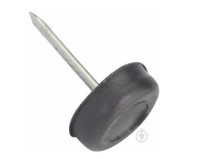 ДВП 3мм «задня стінка» в колір ЛДСП Бук Баварія Світлий Ручка «Хром» DN90мм - L 96ммНіжка гвіздок – 5ммВисувний тримач для одягу - L 350мм «Хром» 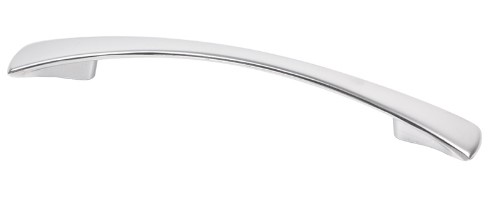 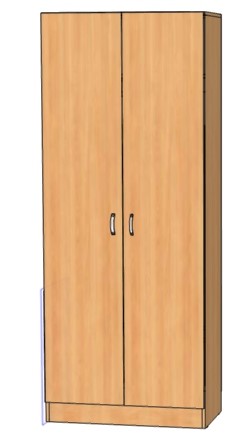 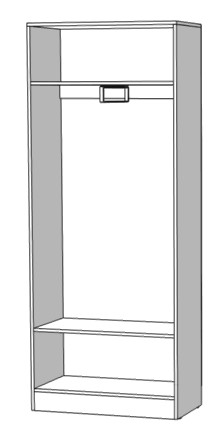 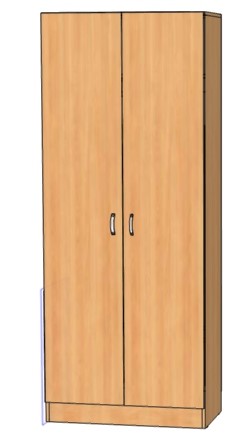 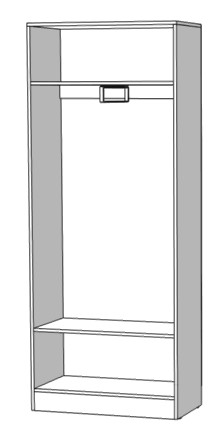 Шафа для паперуЛДСП 16мм   Бук Баварія СвітлийКромка ПВХ 0,6мм   Бук Баварія СвітлаДВП 3мм «задня стінка» в колір ЛДСП Бук Баварія СвітлийРучка «Хром» DN90мм. - L 96ммНіжка гвіздок – 5ммРучка 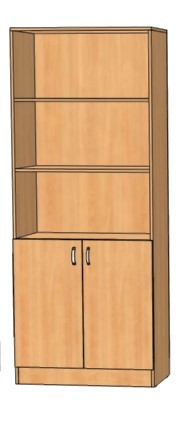 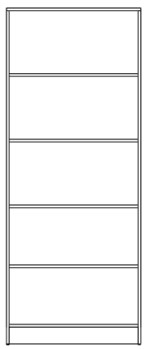 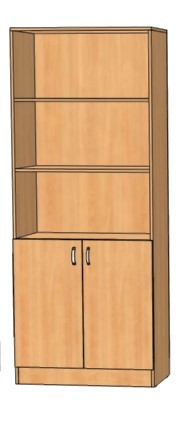 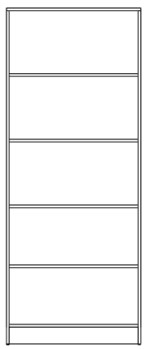 Тумба приставна з шухлядами ЛДСП 16мм   Бук Баварія СвітлийКромка ПВХ 0,6мм Бук Баварія СвітлаДВП 3мм «дно шухлядок» в колір ЛДСП Бук Баварія СвітлийГлибина шухлядок – 150ммРучка «Хром» DN90 мм - L 96мм Коліщатки - Н-50мм.пластик Напрямні роликові : Білого кольору, довжина - L 350мм  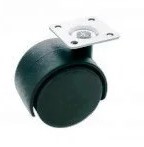 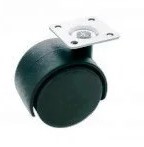 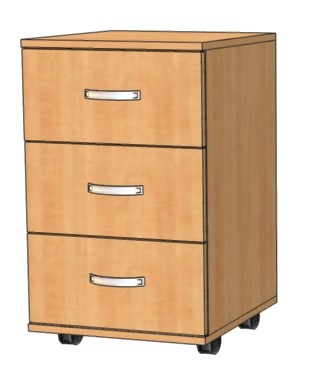 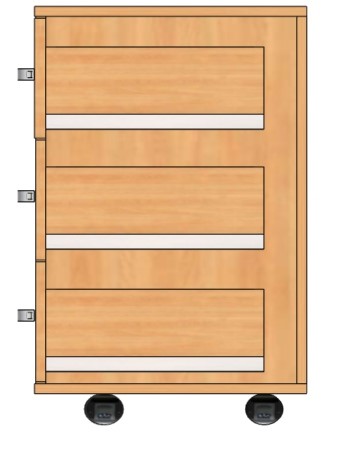 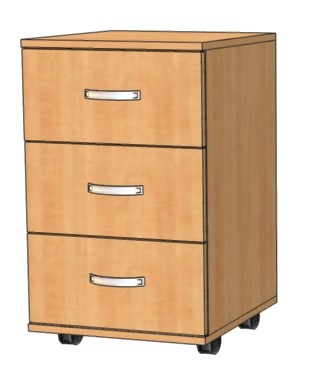 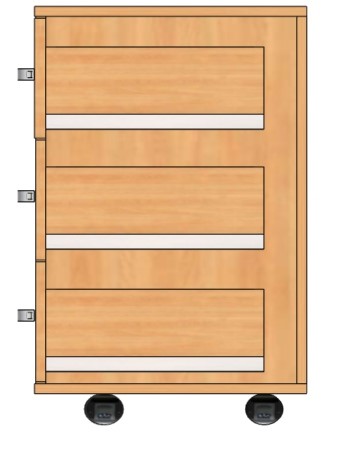 Стіл письмовийЛДСП 16мм  Бук Баварія СвітлийСтільниця: Кромка ПВХ 2,0мм  Бук Баварія СвітлаКорпус: Кромка ПВХ 0,6мм  Бук Баварія СвітлаНіжка гвіздок – 5мм 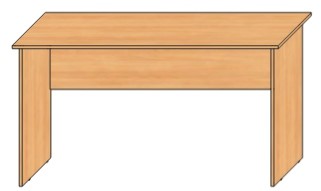 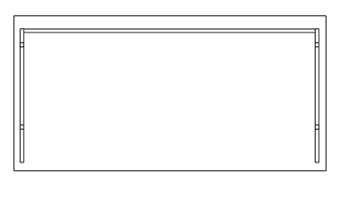 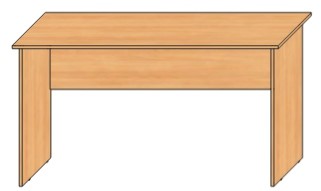 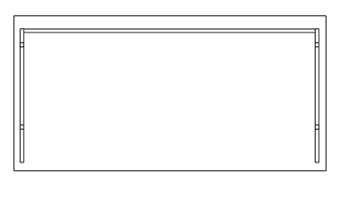 Стіл приставнийЛДСП 16мм  Бук Баварія СвітлийСтільниця: Кромка ПВХ 2,0мм  Бук Баварія Світла Корпус: Кромка ПВХ 0,6мм  Бук Баварія Світла                   Ніжка гвіздок – 5мм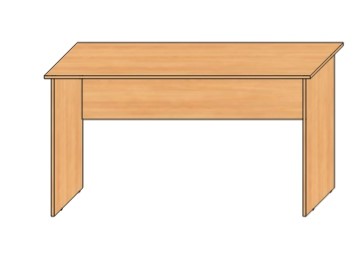 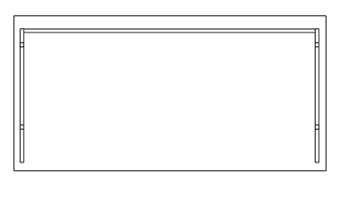 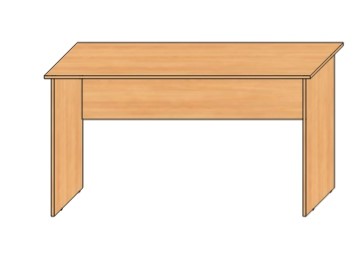 